Chapter(s) in book(s):Yadav, N. (2019) The importance of Psychological Liberation for Women Empowerment. In P.K.Singh & A. Bhowmick (Eds.), Women Empowerment: A Myth or a Reality. (83-93). Delhi, DPH,Delton Publishing House (P) Ltd. (ISBN :978-93-87631-23-6)Yadav, N. (2019) Psychological Disorders and Identity Disorders. In U,Bagal., S. Mane, & N. Kolekar (Eds.), Postmodern Perspective in English Language and Literature. Delhi, Authors Press. (ISBN: 978-39-87281-26- 4)Yadav,N.(2019) Connection Between Health and Learning. In M. Begum & G. Kumaravelu (Eds.), Wellness Education. School of Education, Pondicherry University.Conferences-Seminars/ Presentations /and Participations:Presented a talk on “Menstural Hygeine” at the Coolie Camp, through the NGO , OUTREACH ( 5thApril,2019)Yadav, N.(2019) The impact of transformational leadership: a scoping literature review. Paper Presentations at the XXVIII th Annual Convention of the National Academy of Psychology (NAOP), Ramanujan College, New Delhi.Gupta,A., Chhabra, M., & Yadav.N. (2019), Spirituality an alternative technique to deal with mental disorders; scoping literature review. Paper presentation at the Ist International Conference on Integrating Traditional Indian Healing Practices with Contemporary Western Health System.Had participated in the workshop of Institute of Counsellor Training Research & Consultancy on “School Counselling in the Contemporary Socio-Educational Environment” (April 2017).Had participated in the “Brainstorming Session on Youth Development” organized by Ministry of Youth affairs and sports, Government of India on 22nd July 2017.Had participated in State Level Awareness Campaign against Sex-Selection and Pre-Birth Elimination of Girl child (2010-2011).Had participated in the workshop of Emotional Intelligence (2010).Administrative Responsibilities:Name of the Faculty: Nirupuma YadavName of the Faculty: Nirupuma Yadav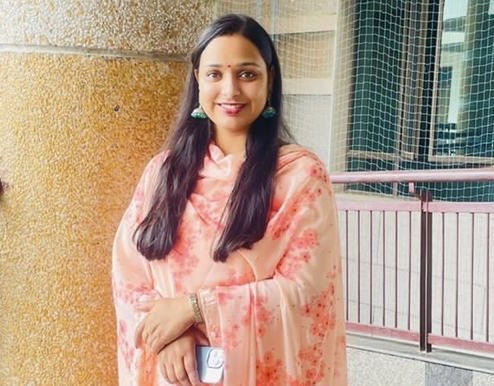 Designation and Department:Assistant Professor, Department of Applied PsychologyEducation and Training:Masters of Arts in Psychology (2015) (University of Delhi)National Eligibility Test-December 2015 Ph.D. Pursuing (2020)Contact info Email:Nirupuma.210du@gmail.comTeaching Experience6+ yearsAreas of InterestTeaching: Social Psychology, Industrial & Organizational Psychology, Educational Psychology, Child Psychology and Positive Psychology Research: Social Psychology, Positive Psychology, Industrial & Organizational PsychologySubjects Taught: Industrial & Organizational Psychology, Cognitive Psychology, General Psychology and Counseling PsychologySubjects Taught: Industrial & Organizational Psychology, Cognitive Psychology, General Psychology and Counseling PsychologyResearch Publications:Yadav, N (2018). Why Elderly People Don’t Prefer to Claim Maintenance from their Children? International journal of Indian Psychology, 6(3), DIP:18.01.097/2018060,DOI:10.25215/0603.097Gupta,A., Chhabra, M., & Yadav.N. (2019). Spirituality an alternative technique to deal with mental disorders; scoping literature review. Indian Journal of Psychology.Ahuja,K.K., Srivastava,G., Padhy,P & Yadav,N.(2019). (Un)easy lies the head that wears the crown: Leadership Selection and Group Performance Among Undergraduate Women. Journal of Organisation & Human Behaviour.Gautam,S.,Yadav.,N & Kumar,A.(2019) Role of God and Religion in Healing in Post Disaster Settings. International Journal of Scientific Research and Reviews,8(Research Publications:Yadav, N (2018). Why Elderly People Don’t Prefer to Claim Maintenance from their Children? International journal of Indian Psychology, 6(3), DIP:18.01.097/2018060,DOI:10.25215/0603.097Gupta,A., Chhabra, M., & Yadav.N. (2019). Spirituality an alternative technique to deal with mental disorders; scoping literature review. Indian Journal of Psychology.Ahuja,K.K., Srivastava,G., Padhy,P & Yadav,N.(2019). (Un)easy lies the head that wears the crown: Leadership Selection and Group Performance Among Undergraduate Women. Journal of Organisation & Human Behaviour.Gautam,S.,Yadav.,N & Kumar,A.(2019) Role of God and Religion in Healing in Post Disaster Settings. International Journal of Scientific Research and Reviews,8(Member of the Organizing Committee for One-month Induction Training Program for Faculty in Universities/Colleges/Institutions of Higher Education funded by MHRD & PMMM National Mission on Teachers and Training (22May-21st June 2019).Member of the Editorial board for the Ramanujan College Magazine, “Alok Tirtha” (2018-2019)Member of the Organizing Committee at the XXVIII th Annual Convention of the National Academy of Psychology (NAOP), Ramanujan College, New Delhi (December 2018)Member of the Women Development Cell, Ramanujan College (2018-till date)Member of the OUTREACH, NGO (2018-till date)Member of the Psychology Union at Lady Shree Ram College, University of Delhi (2017-18)Any Link for Detailed CV (ex: Google Drive link)Any Other (as per requirement)Former Intern at Child Welfare Committee, Department of Women and Child Development, Government of NCT, Delhi, sewa kutir complex, Kingsway Camp, Delhi (23rd may – 20th july, 2014)Worked as PGT(Psychology)/ Counsellor at DLF Public School, Shaibabaad, Ghaziabaad ( 11th January2016- 10 September 2016)Worked as a School Counsellor at Darshan Academy, Delhi (19th September – 31stMay 2017.)Worked as Assistant Professor at Lady Shree Ram College, University of Delhi for the academic session 2017- 2018Working as Assistant Professor at Ramanujan College, University of Delhi till date